АДМИНИСТРАЦИЯ МУНИЦИПАЛЬНОГО ОБРАЗОВАНИЯСЕЛЬСКОГО ПОСЕЛЕНИЯ «ЛИНЁВО-ОЗЁРСКОЕ»РАСПОРЯЖЕНИЕ31 августа 2020 год                                                                                        № 22–Р с. Линёво ОзероОб утверждении дизайн-проекта благоустройства общественной территории при Обелиске воинам-землякамв с. Линёво Озеро В соответствии с Порядком разработки, обсуждения, согласования с заинтересованными лицами и утверждения дизайн-проектов благоустройства общественных территорий муниципального образования сельского поселения «Линёво-Озёрское» (Приложение 1 к муниципальной программе «Формирование современной городской среды сельского поселения  «Линёво-Озёрское» муниципального района «Хилокский район» Забайкальского края (2018-2024 годы)», утвержденной постановлением администрации от 25 декабря 2017 года № 73):1. Утвердить прилагаемый дизайн-проект благоустройства общественной территории при Обелиске воинам-землякам, расположенной по улице Калинина 2а, в селе Линёво Озеро сельского поселения «Линёво-Озёрское» муниципального района «Хилокский район» Забайкальского края.  2. Настоящее распоряжение вступает в силу с момента подписания.3. Разместить настоящее распоряжение в информационно-телекоммуникационной сети «Интернет» на официальном сайте и на информационных стендах администрации муниципального образования сельского поселения «Линёво-Озёрское».Глава муниципального образования                                                             сельского поселения «Линёво-Озёрское» 		                    Н.Е. ГорюновУТВЕРЖДЕНРаспоряжением администрации муниципального образования сельского поселения «Линёво-Озёрское»от 31 августа 2020 года № 22-РДизайн-проект благоустройства общественной территории при Обелиске воинам-землякам, расположенной по улице Калинина 2а, в селе Линёво Озеро сельского поселения «Линёво-Озёрское» муниципального района «Хилокский район» Забайкальского краяНаименование общественной территории:Муниципальная территория общего пользования по улице Калинина, в селе Линёво Озеро. Наименование планируемого к размещению объекта:Центральная площадь при Обелиске воинам-землякам.
Текстовое описание:Общественная территория располагается на земельном участке, расположенном по адресу: Забайкальский край, Хилокский район, с. Линёво Озеро, ул. Калинина 2а.  Общая площадь благоустройства составляет 2 470 кв.м. Центральная площадь представляет собой открытое плоскостное сооружение с металлическим кованным ограждением. Часть территории заасфальтирована, часть выложена брусчаткой и тротуарной плиткой.  На площади расположены Обелиск воинам-землякам павшим в Великой Отечественной войне 1941-1945гг (объект имеется, требуется реставрация), малые архитектурные формы: лавочки, урны. Территория освещена с использованием парковых светодиодных светильников. Визуальное описание предлагаемого проекта (вид соответствующих визуализированных изображений) элементов благоустройства, предлагаемых к размещению на соответствующей общественной территории:ОБЩИЙ ВИД ОБЩЕСТВЕННОЙ ТЕРРИТОРИИ ДО БЛАГОУСТРОЙСТВА 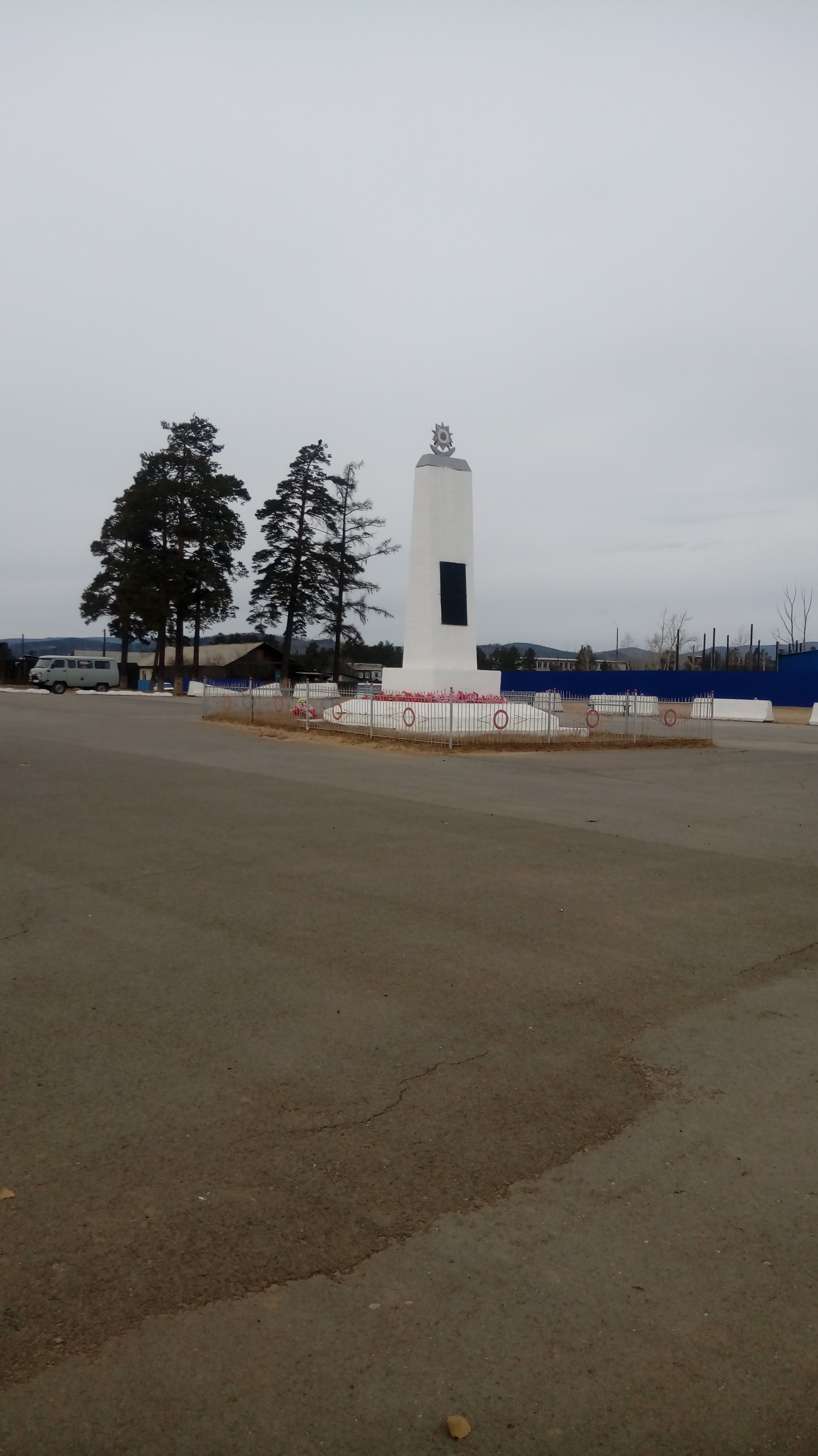 ОБЩИЙ ВИД ЦЕНТРАЛЬНОЙ ПЛОЩАДИ И ЭЛЕМЕНТОВ БЛАГОУСТРОЙСТВА ПРИ ДНЕВНОМ И НОЧНОМ ОСВЕЩЕНИИ ПОСЛЕ ПРОВЕДЕНИЯ МЕРОПРИЯТИЙ ПО БЛАГОУСТРОЙСТВУ  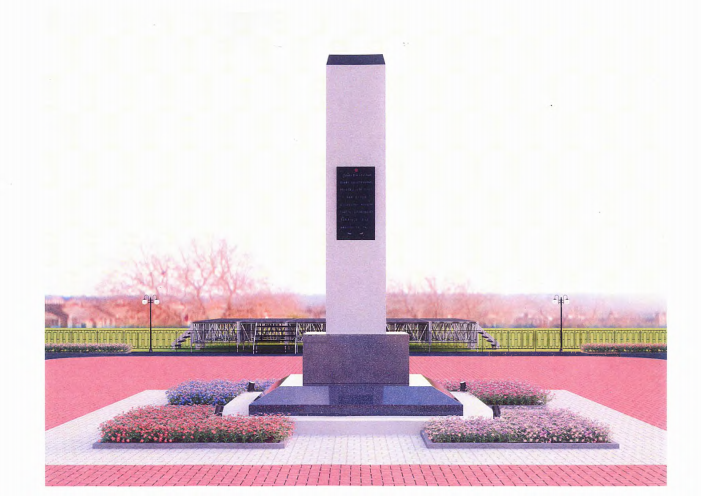 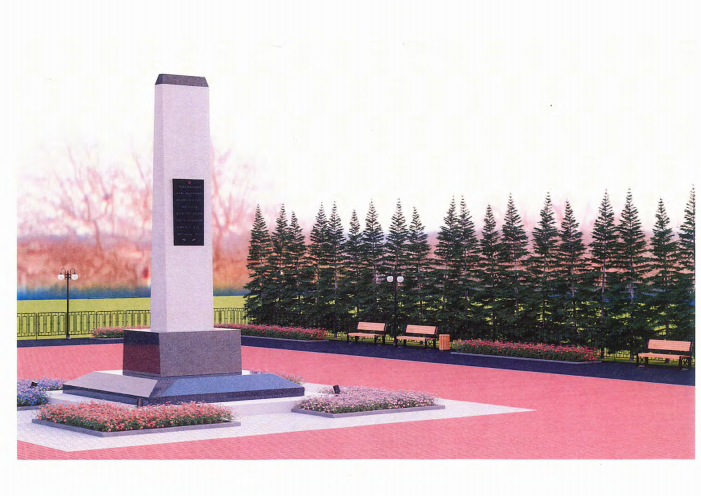 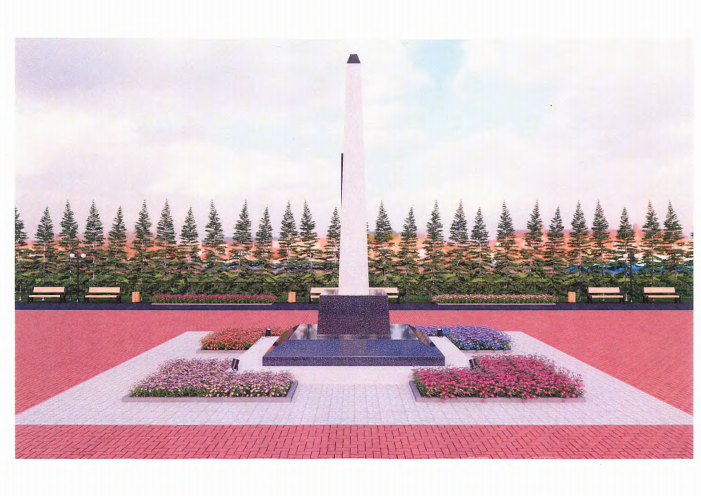 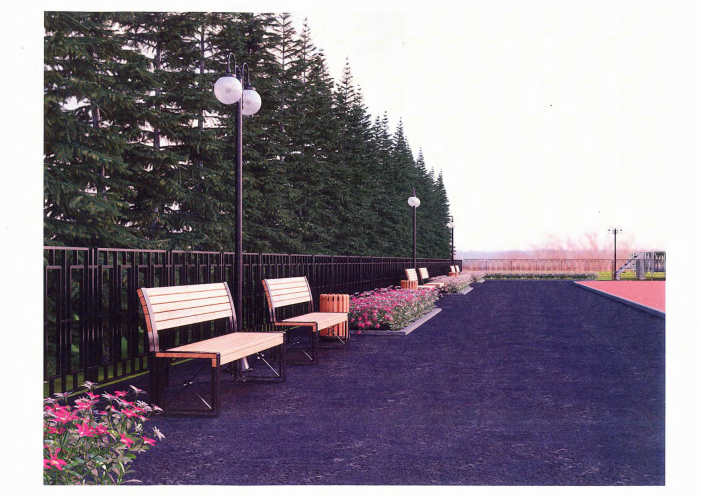 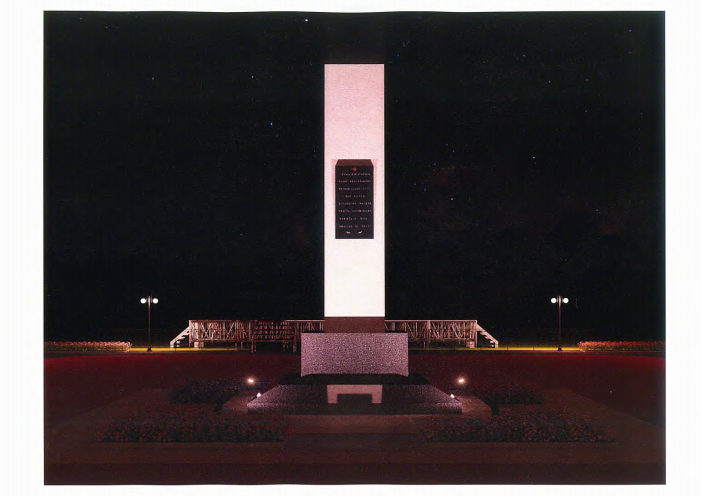 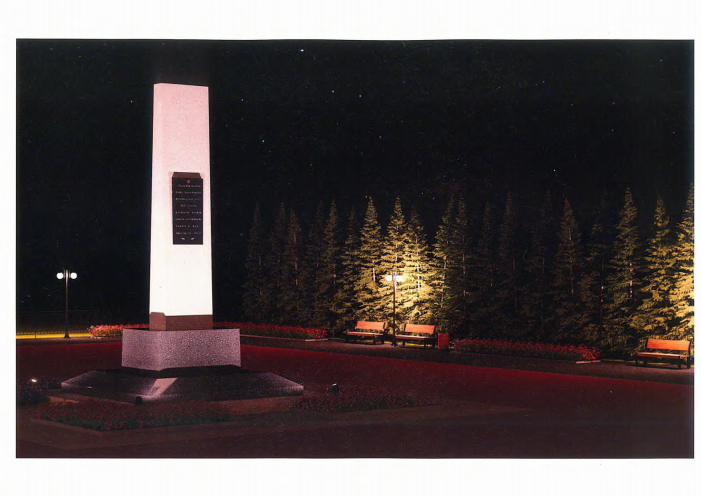 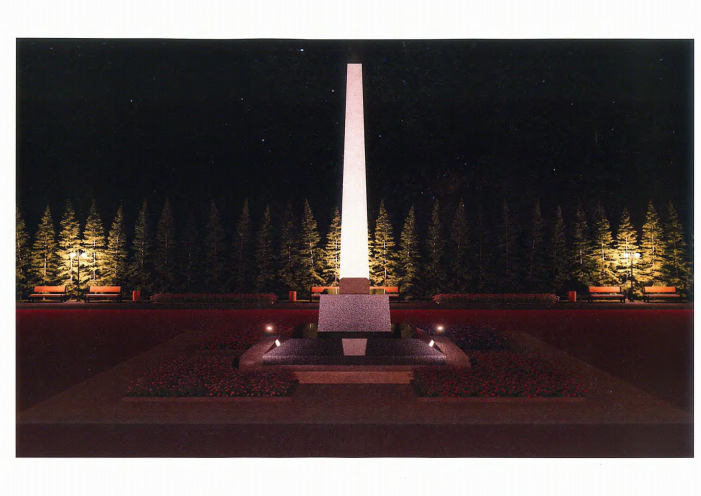 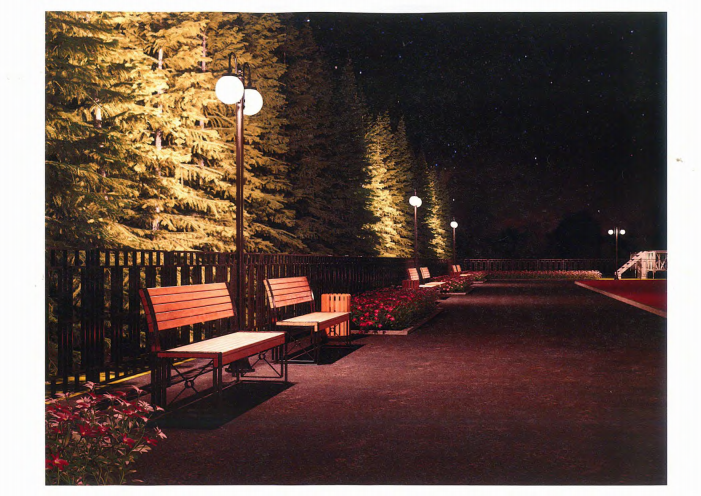 Местоположение объекта благоустройства  на земельном участке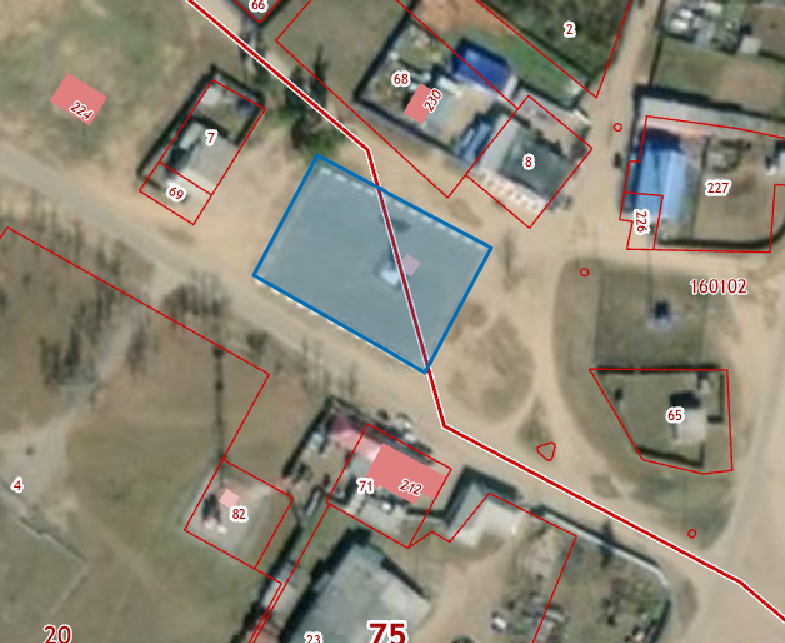 ______________